					Sääksjärven kouluOpetussuunnitelmaan perustuva suunnitelma 2018–2019Koulun nimi: 	Sääksjärven kouluOsoite: :	Tampereentie 422, 33880 Lempäälä Yhteystiedot: 	Rehtori	Anna-Maija Hakuni-Luoma 	0407799049Apulaisrehtori	Jussi Karjalainen	0401337206Koulusihteeri 	Lilja Harjunniemi 	0503839019	Teija Montonen		0503839019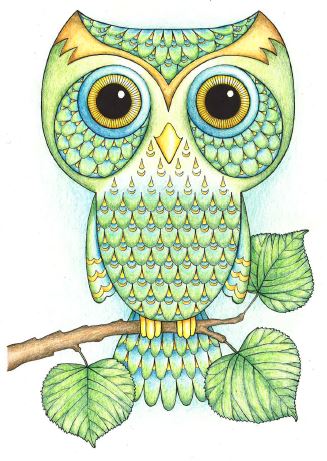 Käsittely ja hyväksyntä:Henkilökuntakokous  	4.9.2018Koulun johtoryhmä 	28.8. ja 25.9.2018Koulukokous 		6.9.2018Allekirjoitukset:28.9.2018Rehtori Anna-Maija Hakuni-Luoma			Koulukokouksen puheenjohtaja Karoliina HälliPerusopetusasetus 20.11.1998/852A-osa, opetuksen ja työaikojen suunnittelun ohjausPerusopetusasetus Opetuksen järjestäjän tulee laatia lukuvuosittain opetussuunnitelmaan perustuva suunnitelma, josta määrätään opetuksen yleisestä järjestämisestä, opetustunneista ja opetuksen yhteydessä järjestettävästä muusta toiminnasta sekä työajoista, koulun ulkopuolella annettavasta opetuksesta sekä muista tarpeellisista opetuksen järjestämiseen liittyvistä asioista.  Opetuksen järjestäjän tulee ennalta ilmoittaa oppilaille ja näiden huoltajille keskeisistä 1 momentissa tarkoitetuista asioista (Perusopetusasetus 20.11.1998, 9§)Vahva silta tulevaisuuteen -kasvatuksen ja koulutuksen kehittämissuunnitelma 2017-2021 (Kasvatus- ja opetuslautakunta 21.1.2017)Esi- ja perusopetuksen tehtävänä on edistää lasten ja nuorten kasvamista itseään, kanssaihmisiään ja ympäristöään arvostaviksi yhteiskunnan jäseniksi. Perusopetusta annetaan yleisopetuksena ja joustavana perusopetuksena. Oppimisen ja koulunkäynnin tukena annetaan tehotettua ja erityistä tukea lähtökohtaisesti muun opetuksen yhteydessä.TULEVAISUUTEEN SUUNTAAVA OPPIMINENEheä ja yhtenäinen oppimispolkuMahdollistetaan sujuvat siirtymät varhaiskasvatuksen ja oppimisen polullaUusi varhaiskasvatussuunnitelma ja uusi opetussuunnitelma Lapsi ja nuori aktiivisena toimijanaLaaja-alainen osaaminen Oppimisen ymmärtäminen uudella tavalla Oivallukset ja uuden ymmärtäminen Oppimisprosessin merkityksen korostuminenHaluamme tarjota lapsille ja nuorille hyvät tulevaisuusvalmiudet Lempäälässä lapset kasvavat ja oppivat saaden osaamista tulevaisuutta varten Valmiudet muuttuvassa ympäristössä elämiseenKasvu- ja oppimisympäristöjen kehittäminen uutta pedagogiikkaa tukeviksi Kehityksen, oppimisen ja koulunkäynnin tuki jatkumona lapsen oppimisen polullaSivistystoimen lukuvuositeemat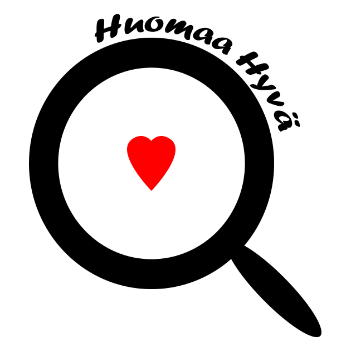 Huomaa hyvä Positiivinen pedagogiikka ja koti-koulu -viestintäPsyykkisestä, sosiaalisesta ja fyysisestä hyvinvoinnista huolehtiminen asiakaslähtöisestiRestoratiivisen eli kohtaavan ja kuuntelevan oppimisyhteisön rakentaminenPainopiste vuorovaikutus- ja tunnetaitojen kehittämiseenArviointi ja yhteisöllinen opiskeluhuoltoArviointikulttuurin kehittämisen jatkaminenHyvinvointia ja turvallisuutta edistävä toimintakulttuuriLasten ja nuorten aidon osallisuuden vahvistaminenTurvallisen kasvu- ja oppimisympäristön kehittäminenTyörauhan edistäminen ja tukeminenTasa-arvo- ja yhdenvertaisuussuunnitelman toteuttaminenB-OSA, Koulun toiminnan ja kehittämisen painopisteetOppilasmäärätTehostetun ja erityisen tuen oppilaat Jatkuva seuranta Primuksessa.Opetushenkilöstö Johtoryhmä, kehittämisryhmät ja muut tiimitKoulun hanketoimintaKikatus: Koulun opettajia ja opetusryhmiä osallistuu kielenopetuksen varhentamishankkeeseen. Koulussa annetaan koulun tuntiresurssin puitteissa englannin kielen suihkuja esi-2-luokkien oppilaille integroiden muuhun opetukseen. Epetuksessa varhentamisen hoitavat esiopettajat, 1. luokilla Alijoki ja 2. luokilla Hankela. Liikkuva koulu: Olemme liikkuva koulu, oppilaita kannustetaan liikkumaan, koululle hankitaan välituntiliikuntavälineitä, syysloman jälkeen käyttöön otetaan sisäliikuntavälitunnit. Välituntiliikuttajien kouluttaminen. Liikuntavastaava Pietilä. Vihreä lippu: Koulun on vihreän lipun koulu. Kestävä kehitys, säästäväisyys ja kierrättäminen sekä siisteys ovat koulun arjessa päivittäin. Kestävään tulevaisuuteen liittyviä tapahtumia järjestetään. Globe tiimi vastaa toiminnasta. Vastuuopettaja Tervonen. Yhteissuunnittelu- ja kiky-ajan käytön suunnitelma ja seurantaKoulun kokouskalenteri​Henkilökuntakokous kuukauden ensimmäinen tiistai​Kehittämistiimi kuukauden toinen tiistai​Luokkatasotiimi ja/tai aineryhmäkuukauden kolmas tiistai​Johtoryhmä kokoontuu kuukauden viimeisenä tiistaina. Tiimit voivat kokoontua tarvittaessa​1,5 ys-tuntia viikossa on varattu kodin ja koulun väliseen yhteydenpitoon ja arviointikeskusteluihin, tiimin muuhun toimintaan kuin kokouksiin, moniammatilliseen yhteistyöhön, opstyöhön, projektien ja tapahtumien suunnitteluun, pedagogisten asiakirjojen laatimiseen ja päivittämiseen, työajan ulkopuolisiin oppilaspalavereihin. ​Tärkeintä on, että työt tulevat tehtyä. Systeemi perustuu luottamukseen, eikä työaikoja tulla seuraamaan. Varattuun palaveriaikaan ei ole toiset huomionottaen hyvä sopia muita menoja. Tiimit voivat kehittää kokouksiaan siten, että hyödynnetään O365:n toimintoja. AjankäyttösuunnitelmaLukujärjestykseen varattu 1,5 tunnin aika tiistaisin 14:05 – 15:35. YS-aikavaraus on tehty, jotta tiimeillä on aika ja paikka kokoontua. Ilman yhdessä sovittua aikaa osa tiimeistä ei pääse kokoontumaan koskaan kokonaisena. Tiimikokous voi olla muulloinkin, mikäli aikataulu antaa myöden. ​Varauksella mahdollistetaan, että noin 2/3 yhteissuunnitteluajasta tehdään yhdessä. 1/3 ys-ajasta voidaan tehdä tarvittaessa yksin, yhteistyössä oppilaan ja huoltajien kanssa.KIKYSääksjärven koulussa kiky -aikaa (vakituiset 6+6 tuntia ja määräaikaiset 5+5 tuntia) käytetään syyslukukaudella opetussuunnitelman laatimiseen, alaluokilla monialaisten kokonaisuuksien kehittämiseen ja yläluokilla valinnaisaineiden opsin valmisteluun sekä monialaisiin. Kevätlukukaudella kiky-aika käytetään Helmi -seminaariin. Mahdollista myös osallistua pedagogiseen kahvilaan tai mm. tutoreiden mahdollisesti järjestämiin työpajoihin. Koulun työ- ja loma-ajat Syyslukukausi		9.8.2018 – 21.12.2018Kodin ja koulun päivä	6.10.2018 (la koulupäivä)Syysloma		15.10.2018 – 21.10.2018Itsenäisyyspäivävapaa	7.12.2018 Kevätlukukausi	7.1.2019 –1.6.2019Talviloma		25.2.2019 – 3.3.2019Koulun toiminnan vuosikelloTuntijako Lempäälän kunnan perusopetuksen vahvistettu tuntijako on nähtävillä kunnan nettisivuillaKoulupäivän rakenneOpetuksen yhteydessä järjestettävä muu toimintaKerhotKoulun ulkopuolella annettava opetusOpintoretket koulupäivän aikana osana opetussuunnitelman toteuttamista. Lukuvuoden aikana toteutettavat leirikoulutOpetussuunnitelman koulukohtaisesti päätettävät asiatKoulun arvoperusta ja oppimiskäsitysLempäälän kunnan opetussuunnitelman arvoperustan arvot ovat yhteisöllisyys, turvallisuus ja joustavuus sekä tasapuolisuus, yhdenvertaisuus ja oikeudenmukaisuus. Kouluissa noudatetaan opetussuunnitelman perusteiden oppimiskäsitystä. Koulun arvot liitteenä. Toimintakulttuurin kuvausKoulun painopisteet ja erityispiirteetKirjataan mikäli koululla on erityisiä opetuksen/toiminnan painopisteitä tai koulu on määritellyt omat erityispiirteensä. Etäopetus: Tampereen seudun etäopetusohjelman mukaisesti.Joustava perusopetus (Jopo):  koulun suunnitelma liitteenä. Intensiivisen tuen luokka 7-9, ITU - Sääksjärvi on kuntakohtainen intensiivisen tuen ryhmä vuosiluokille 7-9. Kuntakohtainen suunnitelma. Painotukset, Sääksjärvellä varhennetaan ja rikastetaan kielten opiskelua esi-2 -luokilla. Esiopetuksessa esiopettajat pitävät tuokioita englannin kielellä. Luokilla 1-2 opiskellaan englantia integroidusti muun opetuksen yhteydessa resurssiopettajan tuella. Vuosiluokkaa kohti 2 vvh koulun kehyksestä. SOPU, koulussa Sopu-malli käytössä; vertaissovittelu, aikuissovittelu, kiusaamisselvittely ja kasvatuskeskustelut. VSOP, vuosiluokkiin sitomattomasti opiskelevia oppilaita on eri vuosiluokilla. Opiskelun etenemistä seuraavat vuosiluokkatason erityisopettaja ja pedagoginen ryhmä. Monialaisten oppimiskokonaisuuksien ja muun eheyttämisen käytännön toteuttaminenMonialaisia oppimiskokonaisuuksia toteutetaan opetussuunnitelman mukaisesti. Koulukohtaiset lisäykset kuvataan liitteinä, MOK 1-6 ja MOK 7-9. Oppimista ja hyvinvointia edistävän koulutyön järjestäminenToimintatavat hyvän ja turvallisen koulupäivän luomiseksi ja yhteistyön järjestämiseksiOppilaiden ja koulun ulkopuolisten toimijoiden osallistaminen tapahtuu koulun opiskeluhuollon suunnitelman mukaisesti. Yhteisöllinen opiskeluhuolto seuraa kokouksissaan, sekä laajennetussa kokouksessa, koulukohtaisissa kokouksissa sekä Kuljun koulun kanssa yhteistyössä järjestettävä opiskeluhuoltoa. Koulu tekee yhteistyötä huoltajien, vanhempainyhdistyksen, sosiaali- ja terveystoimen, vapaa-ajan palveluiden, kouluyhteisöohjaajien kanssa. Lisäksi yhteistyötä tehdään Perheneuvolan, Taysn, seurakunnan, paikallisten yhdistysten ja muiden koulujen kanssa. Yhteistyön tavoitteet ja keskeiset järjestämiskäytännöt kuvataan opiskeluhuollon suunnitelman koulukohtaisissa osissa. Opetuksen ja kasvatuksen tavoitteita tukeva muu toimintaKouluruokailuKouluruokailu järjestetään kunnallisten linjausten mukaan ja noudatetaan opetussuunnitelman perusteiden mukaista ohjeistusta. Koulu osallistuu ruoka-agenttitoimintaan. Ryhmään kuuluvat henkilökunnasta Raski ja Karjalainen, huoltajien ja oppilaskunnan keskuudestaan valitsemat edustajat. Oppimisen ja koulunkäynnin tukiTuen käytännön järjestelyt, vastuut ja työnjako kuvataan koulukohtaisessa oppilashuollon suunnitelmassa, joka on liitteenä. LINKKI: Oppimisen ja koulunkäynnin tukipalvelusuunnitelma 2017 – 2018OppilashuoltoLiite: Koulukohtainen oppilashuollon suunnitelmaKieleen ja kulttuuriin liittyvät mahdolliset ratkaisutKoulun toteutuva kieliohjelma Esi-2 -vuosiluokat               EN              kielisuihkuja, oma esiopettaja, 1-2 -luokilla opettajat Alijoki ja Hankela3-9 -vuosiluokat                  EN              A14-9 -vuosiluokat                  SA              A24AB4BC5AB5BC6ABC7. luokat vSKA2, Saksa A2-kieli8. luokat, OPS2016vSKA2, Saksa A2-kieli9. luokat, OPS2004wRA Ranska, B2-kieliwSA Saksa, B2-kielivSKA2, Saksa A2-kieliKulttuurirappuset lv. 2018-2019	Esiopetus: lukuvuoden ohjelma vielä avoinna1. luokat: SOPU -draamatyöpajat 2. luokka: HYVÄ KIRJA – kirjaston kirjavinkkaus3. luokka: KUMINAUHAKIITURIT -kädentaitotyöpajat4. luokka: HUOMAA HYVÄ KAVERISSA -kädentaitopajat5. luokka: HISTORIA ELÄÄ -teatterityöpajat6. luokka: Yrityskylä7. luokka: SOPU -draamatyöpajat8.luokka: TAIDETESTAAJAT -hankkeen taidelaitosvierailut (Lastenkulttuurikeskusten liiton ja SKR -hanke)9. luokka: YrityskyläEHA-LUOKAT TOIVEPAJAT Eri taiteenlajien työpajat luokan toiveiden mukaanLisäksi Taidevalkku -pilottihanke: Utelias-luokka (Kuljun koulu), Taidevalkku-kerhot kouluilla sekä Messissä-ryhmä HakkarissaValinnaisuus perusopetuksessaTaide- ja taitoaineiden valinnaiset aineet Lempäälässä halutaan tarjota oppilaille laajapohjaisesti ja kokonaispersoonallisuutta kehittävästi kaikkia taito- ja taideaineita mahdollisimman laajasti:3-luokkavalinnaisuutta taito- ja taideaineissa kaksi tuntia: yksi tunti kuvataiteeseen, yksi tunti käsityöhön4-luokkavalinnaisuutta taito- ja taideaineissa kaksi tuntia: yksi tunti musiikkiin ja yksi kuvataiteeseenmuuta valinnaisuutta yksi tunti: ympäristö- ja luonnontietoon / tai jos koulussa painotus5-luokkavalinnaisuutta taito- ja taideaineissa yksi tunti käsityöhönmuuta valinnaisuutta yksi tunti musiikkiin / tai jos koulussa painotus6-luokkavalinnaisuutta taito- ja taideaineissa yksi tunti käsityöhönmuuta valinnaisuutta yksi tunti kuvataiteeseen / tai jos koulussa painotusVuosiluokille 1 - 6 syventävät oppiaineen tavoitteita mukaista osaamista.Vuosiluokille 7 - 9 taide- ja taitoaineisiin opetuksen järjestäjän päätöksellä sijoitetut tai oppilaan valitsemat valinnaistunnit. Opintojen nimi, laajuus, tavoitteet, sisällöt, oppimisympäristöihin ja työtapoihin liittyvät erityispiirteet sekä vuosiluokat, jolla valinnaista ainetta tarjotaanValinnaisten aineiden tavoitteet ja sisällöt kuvataan vahvistetussa 2004 (8.-9.) tai 2016 (7. lk) opetussuunnitelmassa.Valinnaiset aineetValinnaisten aineiden nimet, laajuudet (vuosiviikkotunnit) sekä vuosiluokat, joilla kutakin valinnaista ainetta tarjotaan.Tavoitteet ja sisällöt vuosiluokittain sekä oppimisympäristöihin, työtapoihin, tukeen ja ohjaukseen liittyvät mahdolliset erityispiirteetValinnaiset aineet7. luokat, OPS20161 vvt valinnaisetvKU, KuvataidevKS, Käsityö-teknologiavKS, Käsityö-tekstiilityövMU, MusiikkivLI, LiikuntavSKA2, Saksa A2-kieli8. luokat, OPS20162 vvt valinnaiset, Taide- ja taitoaineet	vKU, KuvataidevKO, KotitalousvLI, LiikuntavLILK, Liikuntaluokka2 vvt valinnaiset aineetwKO Valinnainen kotitalouswKU, MuotoiluwLI PalloiluvalinnainenwÄIK, TeatteriwKSB, TeknologiawTUT, Tunnetaidot9. luokat, OPS20042 vvt valinnaiset aineetwAII Luova ilmaisuwAIT TeatteriwAT Valinnainen tietotekniikkawKO Valinnainen kotitalouswKU Valinnainen kuvataidewLILK Valinnainen liikunta -liikuntaluokkawLIP Palloilullinen valinnaisliikuntawMU Valinnainen musiikkiwOEH Oman elämän hallintawRA Ranska, B2-kieliwSA Saksa, B2-kieliwTG TeknologiawTN Valinnainen tekninen työwTS Valinnainen tekstiilityövSKA2, Saksa A2-kieli0,5 vvt lyhytvalinnatxLAIL Luova kirjoittaminenxLATO Ohjelmoinnin lyhytkurssixLKOE Cooking in EnglishxLKOH Hygieniapassi / Lupa -KOkataxLMAL Matematiikkaa lukioon aikovillexLOPO Oppilaanohjauksen lyhytkurssi (INTO-ryhmä)xLTOP TyössäoppiminenKoulutyön jaksottaminenJakso 1. 	9.8.-14.10.2018Jakso 2. 	22.10.-21.12.2018Jakso 3.	7.1-22.3.2019Jakso 4.	25.3.-1.6.2019Kodin ja koulun yhteistyöLukuvuoden yhteistoiminnan pääperiaatteetVanhempainillat on pidetty kaikilla vuosiluokkatasoilla elo-syyskuun aikanaKoulukokoukset, yhteisölliset, avoimet ovet, VYMotoristit koulukiusaamista vastaan 27.8.2018Koulukokous 6.9.2018 ja 14.3.2019Kodin ja koulun päivät 28.9.2018 ja 6.10.2018 sekä keväällä yksi päiväYhteisölliset oppilashuoltotapaamiset 15.11.2018 ja 10.4.2019 (yhdessä Kuljun kanssa)Mahtimyyjäiset 25.11.2018, Hei me ollaan hyviä - kevätrieha huhti-toukokuu 2019Avoimet ovat syyslukukaudella 28.9. ja 6.10., kevätlukukaudella yksi päiväYhteisölliset opiskelijahuoltoryhmän kokoukset 13.8., 14.8. 20.8., 21.9., 22.10. 23.10., 17.12.,18.12,7.1.,8.1., 4.3., 5.3., 23.4.,27.5.,28.5.VYn tempaukset ja kokoukset, liitteenä. Muuta ajankohtaista koulun toiminnastaLIITTEETOppilashuoltosuunnitelmaOppilasmäärät ja kehysJohtamisjärjestelmäJärjestyssäännötKoulun vuosikelloKoulun arvotKoulun oppimiskäsitysTasa-arvosuunnitelmaTVT-suunnitelmaEsiopetuksen suunnitelmaJoustavan perusopetuksen suunnitelmaLääkehoidon suunnitelmaTapaturmaohjeMonialaiset kokonaisuudet 1-6Monialaiset kokonaisuudet 7-9Viestintäsuunnitelma, kunnan viestintäohjeKiky-suunnitelmaOppilaskunnan toimintasuunnitelmaPikkuparlamenttiOppilaskuntaTiimien/ kehittämisryhmien toimintasuunnitelmaEtäopetuksen suunnitelma, kuntakohtainenesi12345678910Yht.Oppilasmääräkoulun alkaessa46675855647060146123106796Opetusryhmät433333376743Muut opetusryhmät(yhdysluokkaopetus)1-3 ELA1-3 ELA6P6P              7P              7P 8P          9P9J 8P          9P9JMuut opetusryhmät(yhdysluokkaopetus)1-2PesiP (25%)1-2PesiP (25%)3-5P3-5P7-9Y7-9YAamu- ja ilta-päivätoimintaan osallistuvat oppilaatesiluokkaesiluokkaesiluokka1. lk.1. lk.1. lk.2. lk.2. lk.2. lk.MuutMuutMuutAamu- ja ilta-päivätoimintaan osallistuvat oppilaat414141494949101010111OpettajaAine/luokkaAlijoki Laura2BAntila SatuBI, MT, TEArvonen LiisaSUK, S2Asikainen IlkkaHI, YHEriksson TerhiUEEV, UEOR, UEETHankala-Vuorinen MinnaKS, TEHankela Siska5CHannuksela EmmiOPOHarjunpää KatjaKOHelminen HanneleMA, FY, KEHietanen Anu3A, LIHonkonen JyrkiMU, SUKHossi ElinaMA, FY, KEHukka HenriEOHämäläinen KatariinaSUKHärkönen Salla4BJoukainen Laura3BJuntunen MaijuMA, FY, KEKarinkanta Veli-MattiBI, MTKarttunen MarkettaEN, SA, KOKeronen MinnaEOKiiskinen Anna-LiisaEOKivelä RiikkaSUKKoppanen Minna1DKortelainen Piia5BKramer AnneEOKuoppala Linda4C, MALaine Mari1ALakaniemi HeiniEOLeskinen Kaisa6AMäkelä AnnaRU, KONiemi Jussi6BNousiainen Ann-MariRU, SANousiainen Joonas3CPasonen Anu2A, LIPesu MerviLIPietilä TapioLIPihlamo SannaEN, RUPirinen TeijaMARailo TanjaEN, RARaski KatiKORaunio JuhaHI, YHRuohonen TanjaOPOSalonpää VirpiEOSelin Niina6CSeppi ElinaEOSipilä ElinaEOSyväterä Teemu2C, LISzánti HannaKUTervonen AnnamariaEO, KOTörmälä Virva1C, SAVainionpää JarnoKSVatula OutiEOVesa Milja5A, ATViitala Jari4A, MAVirtanen Ilona1BOhjaajaSijoitusAla-Nikkilä MiljaAPIP eskaritBjörksten Aki Henkilökohtainen ohjaajaHaanpää Tarja 7-9YJokiaho Jenni Henkilökohtainen ohjaajaJärvinen Tanja Henkilökohtainen ohjaajaKallio SannaLuokkataso-ohjaaja 7lkKallio TiinaLuokkataso-ohjaajaKammonen Elina APIP eskaritKatajisto Jouni APIP 1-2lkKeskinen Tuula Luokkataso-ohjaaja 6lkKiiskinen Elli APIP 1-2lkKivi MaijuLuokkataso-ohjaaja 3-5lkKoivisto Riina Luokkataso-ohjaaja 2lk, oppisopimuskoulutettavaLaine SeijaAPIP eskaritLaurikainen MinnaAPIP 1-2lkMutka AleksiHenkilökohtainen ohjaajaMälkiä TuulaAPIP 1-2lkNiemi Jyri Henkilökohtainen ohjaajaOrtju Johanna Luokkaohjaaja 6lkPussinen Joni Luokkataso-ohjaaja 7lkSeppänen Minna APIP eskaritShibly MirvaAPIP 1-2lkSola MarjoAPIP 1-2lkTarvainen AnneliLuokkataso-ohjaaja Tenhunen Sari-Ulrika Luokkaohjaaja, 9JopoVainio JaanaLuokkataso-ohjaaja 8lkVarpukoski Juho Henkilökohtainen ohjaajaVoutilainen Katja Luokkataso-ohjaaja 8lkOpetushenkilöstön oppituntien ja lisätehtävien määrät on kirjattu henkilöstöhallinnon ohjelmistoon, Populukseen.Opetushenkilöstön oppituntien ja lisätehtävien määrät on kirjattu henkilöstöhallinnon ohjelmistoon, Populukseen.Opetushenkilöstön oppituntien ja lisätehtävien määrät on kirjattu henkilöstöhallinnon ohjelmistoon, Populukseen.Koulun kehittämisryhmät/TiimitJäsenet (puheenjohtajat ensin)GlobeKarttunen, Hankala-Vuorinen, Härkönen, Nousiainen Am, Virtanen, Hankela, Tenhunen, Mäkimattila, VarpukoskiJohtoryhmäJohtotiimi ja tiimipuheenjohtajat, ohjaaja Voutilainen, opo Ruohonen, koulusihteeri Harjunniemi/Montonen, oppilas Jerry Iso-Jussila/oppilaskunnan edustajaJohtotiimiRehtori Hakuni-Luoma, apulaisrehtori Karjalainen, vararehtorit Alijoki ja Hankala-VuorinenSopuHarjunpää, Alijoki, Niemi, Pietilä, Nikunoja, Pihlamo, Pirinen Vainio, Keskinen, Jokiaho, Laine, Viitala, Helminen, Koivisto, KarinkantaTapahtumaSelin (kulttuuritapahtumat), Pesu (liikuntatapahtumat), Joukainen, Arvonen, Hietanen, Pasonen, Pietilä, Syväterä, Honkonen, Hämäläinen, Kortelainen, Yli-Panula, Jyri Niemi, Ortju, Tarvainen, Joonas Nousiainen, Jerry Iso-Jussila (opp.kunnan pj. paikalla kutsuttuna)Tunkki  (ent. Tuki-tiimi)Lakaniemi, Sipilä, Valo, Seppi, Railo, Voutilainen, Kiiskinen, Salonpää, Hukka, Keronen, Vatula, Ruohonen, Grann, Simola, Kramer, Kortelainen, Hannuksela, Kivi, Koppanen, Rajamäki, Haanpää,TuoppiKuoppala, Vainionpää, Vesa, Leskinen, Törmälä, Honkonen, Szanti, Björksten, Järvinen, ErikssonViriKivelä, Raski, Antila, Raunio, Hossi, Juntunen, Harjunniemi, Montonen, Kallio S, Kallio T, AsikainenJohtotiimiRehtori Hakuni-Luoma, apulaisrehtori Karjalainen, vararehtorit Alijoki ja Hankala-VuorinenKIKY-tuntien suunnitelman ja seuranta 01.08.2018-31.07.2019KIKY-tuntien suunnitelman ja seuranta 01.08.2018-31.07.2019KIKY-tuntien suunnitelman ja seuranta 01.08.2018-31.07.2019KikytunnitYhteiset KIKYtKuntakohtaisetPVak./Määr.Vakituinen2424Eri opettajilla eri ajatMääräaikainen2020Loma-ajatTapahtumat Juhlat, yhteiset tapahtumat, liikkumiset, vierailutArvioinnit, vanhempainillat, koulukokouksetSyyslukukausi 9.8.2018 – 21.12.2018ElokuuElokuu 2018 Ti 2.8. Johtotiimi v. 32 Ti 7.8. Koulun VESO  8.30-15Ke 8.8. Koulun VESO 8.30-15Ke 8.8. Henkilökunnan ryhmäkuvaus klo 9 To 9.8. Koulu alkaa klo 9 To 9.8. Henkilökuntakokous klo 14 – 16 v. 33 13. - 15.8. JOPO leirikoulussa Marttisissa Ti 14.8. Tiimikokoukset 14 – 16 To 16.8. Eskarien ja 1. luokkalaisten vanhempainilta klo 17:30 ruokasalissa v. 34 Ma 20.8. Alakoulun pedagoginen ryhmä 14 – 15 Ti 21.8. Yläkoulun pedagoginen ryhmä 8 - 10 Ti 21.8. Vuosiluokka- ja ainetiimit 14 –16, yhteinen aloitus VSOP-oppilaiden osalta Sepin luokassa  Ke 22.8. 7.lk vanhempainilta klo 17:30- ruokasalissa Ma 20.8. Sopu-toiminta käynnistyy (Versossa mukana aluksi kokeneet sovittelijat, myöhemmin uudet koulutetut mukaan. To 23.8. Uusien opettajien Sopu-infovälkkä 12:05 - 12.:0 Neukkarissa 23.-24.8. rehtorit seminaarissa, to 23.8. varana Laura A ja pe 24.8. varana Minna H-V To 23.8. To 23.8. 1. luokkien vanhempainilta 17:30 - 18:30 ruokasali, jatkuu kotiluokissa v. 35 Ma 27.8. Pikkuparlamentin järjestäytymiskokous klo 9:30 – 10 eskarirakennus Ma 27.8. Motoristit koulukiusaamista vastaan –vierailu klo 11 Luokat, esi-6 Tilaisuus liikuntahallissa noin tunti.  Tilaisuuden jälkeen pihalla juttelua ja pyöriin tutustumista koko koululle Ti 28.8. Johtoryhmä ja kehittämistiimit 27. - 30.8. 6.C leirikoulu Piispalassa (SeNi, KiM) 28.8. - 30.8. 7.lk Tervajärvipäivät Luokat ovat Terviksellä seuraavasti: Ti 28.8. 7B, 7D Ke 29.8. 7E, 7L To 30.8. 7A, 7C & luokkien tukioppilaat psta. MinnaHV  28.8. ja 29.8. Neukkarissa pitkällä välkällä klo 12:00-12:20 infoa. Hallintoverkko, oppilasverkko, wifi, Populus, Office365, Edustore, Pedanet, sähköpostit... OPASTUSTA UUSILLE (ja tarvittaessa myös vanhoille) Pe 31.08. Johtotiimin kehittämispäivä Syyslukukausi 9.8.2018 – 21.12.2018SyyskuuSyyskuu 2018 v. 36 TYÖHYVINVOINTIKYSELY (viim. 7.9.) Ma 3.9. Pikkuparlamentti kokoontuu 9.30 - 10 Minna Nikunojan luokassa eskarirakennuksessa Ma 3.9. Alaluokkien pedagoginen ryhmä Ma 3.9.2018 vanhempainyhdistyksen kokous klo 17:30, ruokala (?) Ti 4.9. Yläluokkien pedagoginen ryhmä 8 - 10 Ti 4.9. Aamulehden viestikarnevaalit (Oppilaat tulevat omilla kyydeillä ja paikalla pitää olla 16:30.) Ti 4.9. Sopu –palkintokahvit Virta –kampuksella 12:20 – 16:30 Mukana kahveilla: Laura Alijoki, Katja Harjunpää, Hannele Helminen, Jussi Niemi, Elina Seppi, Tanja Railo, Sanna Pihlamo, Teija Pirinen, Mari Laine, Ansku Tervonen, Minna Nikunoja, Elina Sipilä, Siska Hankela, Jari Viitala Ti 4.9. 3.ABCP Tervajärvellä 9:30 – 13 Ti 4.9. 7E 10-12 on pois. (Klo 10-10:45 7B tekstiilityön tunnin pitää Katariina, apuna Sansu.) Ti 4.9. Henkilökuntakokous 14 –15:30 Lista ja kokousmateriaalia alkaa tulla huomenna O365een luettavaksi. Ti 4.9. 2.C:n vanhempainilta  Ti 4.9. Muuttofirma Niemi muuttaa tavaroita 14 – 15 eteenpäin. To 6.9. Vanhempainyhdistyksen kokous sekä koulukokous 17:30 - Pe 7.9. 7A 9-11 on pois. (Klo 8:55-9:40 Teijan tuntia ei ole.) 7L 12:10-13:50 on pois.  Klo12:20-13:05 Ann-Mari on 7CD:n tekstiilityön tunnilla, opettajaopiskelija pitää tunnin. Klo 13:05-13:50 Liisa on 7CD:n tekstiilityön tunnilla, opettajaopiskelija pitää tunnin.) v. 37 10.-14.9.2018 Valtakunnallinen liikenneturvallisuusviikko Ma 10.9. Alaluokkien pedagoginen ryhmä Ti 11.9. Yläluokkien pedagoginen ryhmä 8 - 10 Ti 11.9. Oppilaskunnan hallituksen kokous 10- (1077) Ti 11.9. Ääniraudat eli Sääksin kultakurkut kokoontuvat 13-14 luokassa LR8VA  Ti 11.9. Tiimikokoukset 14 –16 Ke 12.9. Kv-vieraita 9-12 Ke 12.9. SanomaPro/Pekka Pellinen klo 9:40 – 10:00 Ke 12.9. Koulu loppuu yläkoulun osalta 12:30 Ke 12.9. Yläkoulujen yhteisöllinen koulutuspäivä Virta –kampuksella 13 – 17 OPH:n Kristiina Ke 12.9. klo 18:00–20:00 NEPSY-PIIRTEET ALLE KOULUIKÄISILLÄ LAPSILLA  
Päiväkoti Siskonlinna, Varhaiskasvatuksen perheohjaaja Kirsi Pihlajasaari ja päivähoidon opettaja Tiina Ahonen, Pirkan opisto Ke 12.9. 8.lk Vanhempainilta 17:30 - To 13.9. 4. luokkien vanhempainilta Pe 14.9. Alakoulun koulujenväliset maastojuoksukisat Hakkarissa (Laura Alijoki) 10.-14.9.2018 Valtakunnallinen liikenneturvallisuusviikko ”Turvallisesti kävellen ja pyörällä” Liikenneturvallisuusviikko. Ideoita liikennekasvatukseen – webinaari 11.9.2018 klo 14:15-15:45 Ke 12.9. 8.lk vanhempainilta 17:30 - v. 38 JOPO:n työssäopiskelujakso I Vko 38 ma-pe töissä Ykkösluokkien  syysretki 16.–22.9.2018 Liikkujan viikkoMa 17.9. World Clean Up Day - muovi (15.9.) < Juho, Salla 17.9. - 21.9. aikana 0-6. luokissa tutustutaan tuleviin oman siivousviikon tehtäviin Ma 17.9. klo 13:30-16:00 Oppilashuollon seminaari-iltapäivä, yhteisöllinen oppilashuolto, kumppanit mukaan; pene, lastensuojelu, lapsi- ja nuorisotiimit. Koulun ja kumppanien toimijat ja toimenkuvat sekä yhteistyö, Virtakampus, Virtasali Ma 17.9.Kuvausaikataulujen tarkistus viimeistään. Ti 18.9. Yläluokkien pedagoginen ryhmä 8 – 10 Ti 18.9. Ääniraudat eli Sääksin kultakurkut kokoontuvat 13-14 luokassa LR8VA  Ti 18.9. Vuosiluokka- ja aineryhmätiimit 14 –16 Ti 18.9. 9.lk vanhempainilta klo 17:30 - Ke 19.9. Tämän lukuvuoden ensimmäinen ympäristöraadin kokous on klo 10. Ke 19.9. Rehtorien kokous Ke 19.9. NEPSY-PIIRTEET ALAKOULUIÄSSÄ, Lempoisten koulu, ruokala 18:00–20:00, Erityisopettajat Krista Kiuru ja Anna Toriseva, Pirkan opisto Ke 19.9.Sähköisten oppimisympäristöjen koulutusta alakoulujen ohjaajille, Lempoisten koulu To 20.9. 4ABC ulkoretkellä 9 – 13 To 20.9. Seuturehtorien kokous Sääksjärvellä To 20.9. Tilastollinen laskentapäivä. Pedagogiset selvitykset ja päätökset pitää olla tehtynä sekä HOJKSit ja oppimissuunnitelmat aloitettuna.   To 20.9. 4.lk retki lähiympäristöön 9-13. To 20.9. Vargajaiset VaNe-matematiikasta innostuneille 14:30-17:30. Kohderyhmänä ensimmäisen luokan opettajat ja ohjaajat. Aiheena luvun monipuolinen käsittely leikkien ja pelien avulla. Kouluttajana Heidi Gröhn, VaNe-yhdistys, Kuljun koulu    Pe 21.9. 0 -päästöpäivä Pe 21.9. 7-9. Luokkien jalkapalloturnaus (oppilaskunta) v. 39 Parmacon valkoisen lisärakennuksen kuntotarkastus   (pe 28.9.)24.9. - 26.9. Koulukuvaukset 8.05 - Ma 24.9. Alaluokkien pedagoginen ryhmä 14 - 15 Ti 25.9. Yläluokkien pedagoginen ryhmä 8 – 10 Ti 25.9. Ääniraudat eli Sääksin kultakurkut kokoontuvat 13-14 luokassa LR8VA  Ti 25.9. Johtoryhmä 14 – 16 Ti 25.9. eTwinning-koulutus 14-16 Sääksillä!  Tiina Sarisalmi (GLOPS-kansainvälisyys, globaalikasvatus ja OPS) tulee kouluttamaan eTwinningin käyttöön ti 25.9.2018 klo 14-16 Sääksjärven koululle. Ke 26.9.SÄÄKSIN LAAJENNETUN JOHTORYHMÄN SUUNNITTELUAAMUPÄIVÄ Ke 26.9. - 5.10. ILOQ avaimiin siirtyminen Työt aloitetaan 26.9. Kaikki lukot pyritään saamaan vaihdetuiksi 26-28.9 välisenä aikana. Ke 26.9. Euroopan kielten päivä (arvaa mikä kieli- kisa) < Ann-Mari, Anna Ke 26.9.Sähköisten oppimisympäristöjen koulutusta alakoulujen ohjaajille, Kuljun koulu Ke 26.9.NEPSY-PIIRTEET NUORUUSIÄSSÄ JA AIKUISTUESSA, Lempoisten koulu, ruokala, 18:00–20:00 Kouluyhteisöohjaajat Taru Peltoniemi ja Jussi Kolehmainen, Pirkan opisto 26.-28.9. JOPO-luokka TOPissa ke-pe Pe 28.9. Rehtorin aamukahvit 7.30-928.9. Kodin ja koulun päivä, avoimet ovetPe 28.9. Ilmoittautuminen Sääksenpojan kiekaisu -laulukilpailuun päättyy. Karsintapäivä on keskiviikko 3.10. kello 10-12. Karsintaan osallistutaan porrastaen, aikataulu tarkentuu lähempänä. Finaalipäivä on perjantaina 9.11. Lisätietoja Heta Yli-Panula Laura Joukainen Niina Selin Syyslukukausi 9.8.2018 – 21.12.2018Syysloma15.10.2018 - 21.10.2018LokakuuLokakuu 2018 v. 40 Ma 1.10. Tulikettukoulutus liikuntahallissa. Esitys n. yhden oppitunnin. Järjestyksessä klo 9 eskarit – klo 10 kuutoset – klo 11 kakkoset Ma 1.10. Pikkuparlamentti kokoontuu 9:30 - 10 Minna Nikunojan luokassa eskarirakennuksessa Ma 1.10. Alaluokkien pedagoginen ryhmä 14 - 15 Ma 1.10. vanhempainyhdistyksen kokous klo 17:30, ruokala Ti 2.10. Yläluokkien pedagoginen ryhmä 8 – 10 Ti 2.10 Oppilaskunnan kokous luokassa 1077 10 - 11 Ti 2.10. Ääniraudat eli Sääksin kultakurkut kokoontuvat 13-14 luokassa LR8VA  Ti 2.10. Henkilökuntakokous 14 –15:30 Ke 3.10. Sääksenpojan kiekaisun karsinta 10 – 12 Ke 3.10. Sähköisten oppimisympäristöjen koulutusta alakoulujen ohjaajille 14 - 16, Sääksjärven koulu 3. - 5.10. JOPO-luokka TOPissa ke-pe 4. - 10.10. Eläinten viikko Tänä vuonna SEYn Eläinten viikon teemana on vastuullinen lemmikin omistajuus ja hankinta. Pe 5.10 Kaikkien opetuksen tulostimien käyttökatkos kello 14.00-15.00. La 6.10 Kodin ja koulun päivä. Lauantaikoulupäivä, kodin ja koulun päivä. Kaseille ammattiin tutustumista, ysien huoltajille tuki-infoa. Koulupäivä 9-13 perjantaina lukkarin mukaan. La 6.10.2018 tutustu ammattiin (8.lk) v. 41 Ma 8.10. Alaluokkien pedagoginen ryhmä 14 – 15 Ti 9.10. Yläluokkien pedagoginen ryhmä 8 - 10 Ti 9.10. Ääniraudat eli Sääksin kultakurkut kokoontuvat 13-14 luokassa LR8VA  Ti 9.10 klo 14 yläkoulun kko ja erkat palaveri  Ti 9.10 Tiimikokoukset Ke 10.10. Sääksenpojan kiekaisun karsinnat Ke 10.10. Harrastemessut liikuntahallissa (Oppilaskunta) Ke 10.10.2018 Yleinen tuki oppilaiden käyttäytymisen tukemiseen – miten toimia levottoman luokan kanssa NMI/ Vesa Närhi, koulutus on tarkoitettu alakoulujen opettajille (myös kyläkoulut) 6/ koulu, yht. n. 30 hlö, Virtakampus, Virtasali Ke 10.10 Sähköisten oppimisympäristöjen koulutusta alakoulujen ohjaajille, kyläkoulut Moisiossa 10.-12.10. JOPO-luokka TOPissa ke-pe 12.10. Työjärjestyksen mukaanV .42 15.10 - 19.10 Syysloma v. 43 Ma 22.10 2. jakso alkaa 22.-26.10. 1.lk MOK-viikko: Tunne- ja tietoisuustaitojen opettamista 22.10 - 26.10 9.lk TET Ma 22.10. Alaluokkien pedagoginen ryhmä 14 – 15 Ti 23.10. Yläluokkien pedagoginen ryhmä 8 - 10 Ti 23.10. Ääniraudat eli Sääksin kultakurkut kokoontuvat 13-14 luokassa LR8VA Ke 24.10. YK:n päivä <Sue&tiimi Ke 24.10.2018 Haastavasti käyttäytyvä oppilas 6 – 9 -luokilla. Pedagoginen kahvila ohjaajille ja opettajille, klo 14 – 16, Hakkarin koulu, auditorio, Heini Lakaniemi Pe 26.10. Taidetestaajien vierailu: Ateneum (8D, 8E) v. 44 Ma 29.10. Alaluokkien pedagoginen ryhmä 14 - 15 Ma 29.10. Yläkoulun matematiikkakilpailu (Matematiikan opettajat vastaavat järjestelyistä.) Ti 30.10. Yläluokkien pedagoginen ryhmä 8 - 10 Ke 31.10. Johtoryhmä Ke 31.10. Aineenopettajille (myös erkat ja ohjaajat) suunnattu pedakahvila-tyyppinen eriyttämiskoulutus 8-9:40 kotitalousluokassa 1171. Ke 31.10. Haastavasti käyttäytyvä oppilas 6 – 9 -luokilla. Pedagoginen kahvila ohjaajille ja opettajille 14 – 16, auditorio, Heini Lakaniemi To 1.11. Piipoon pajoja 7.lk Syyslukukausi 9.8.2018 – 21.12.2018MarraskuuMarraskuu 2018 v. 45 Ma 5.11. Pikkuparlamentti kokoontuu 9.30 - 10 Minna Nikunojan luokassa eskarirakennuksessa Ma 5.11. Alaluokkien pedagoginen ryhmä 14 - 15 Ma 5.11. Henkilökuntakokous 14 - 16 Ma 5.11. vanhempainyhdistyksen kokous klo 17:30, ruokala Ti 6.11./Ke 7.11. 9 lk koulutusmessut Vaao:ssa  Ti 6.11. Yläluokkien pedagoginen ryhmä 8 - 10 Ti 6.11. Oppilaskunnan hallituksen kokous 10 - (1077) Ti 6.11. Ääniraudat eli Sääksin kultakurkut kokoontuvat 13-14 luokassa LR8VA 6.-7.11. 9 lk koulutusmessut Vaaossa To 8.11. Piipoon pajoja 7.lk Pe 9.11. Nenäpäivä < Taru, Ilona Pe 9.11. Sääksenpojan kiekaisu –laulukilpailun finaalit La 10.11. Treduka –VESO Tampereella v. 46 Ma 12.11. Alaluokkien pedagoginen ryhmä 14 – 15 Ti 13.11. Yläluokkien pedagoginen ryhmä 8 - 10 Ti 13.11. Tiimikokoukset 14 – 16 To 15.11. Nallepäivä (oppilaskunta) To 15.11. Filosofian päivän esseetapahtuma peruskoululaisille (Suomen UNESCO) To 15.11. Sääksjärven koulun yhteisöllinen oppilashuoltopalaveri (OH, ped.ryhmä, vanhempien ja oppilaiden edustus, soske, nuorisopuoli 12 – 14  (10.4.2019 Kuljun kanssa yhteinen) v. 47 19. - 21.11. JOPOt TOPissa (Ma-ke töissä, to-pe koulussa) Ma 19.11. Alaluokkien pedagoginen ryhmä 14 - 15 Ti 20.11. Yläluokkien pedagoginen ryhmä 8 - 10 Ti 20.11. Ääniraudat eli Sääksin kultakurkut kokoontuvat 13-14 luokassa LR8VA Ti 20.11. Vuosiluokka- ja aineryhmätiimit 14 – 16 Ti 20.11 VIP Hämeenlinna, vaativan erityisopetuksen alueellinen kehittäminen, Lempäälän edustajina Mari Luosa ja Heini Lakaniemi Ke 21.11. Yhteishakuvanhempainilta Virta –kampus  Pe 23.11 Taidetestaajien vierailu: Tanssiteatteri Hurjaruuth, Kaapelitehdas, Helsinki (8A, 8B, 8C, 8F) Pe 23.11. Lapsi mukaan töihin -päivää vietetään seuraavan kerran lapsen oikeuksien viikon perjantaina 23.11.2018! Meillä henkilökunta voi ottaa lapsiaan kouluun. Luokanvalvojat puolestaan voivat myöntää vapaata huoltajan pyynnöstä Mukaan töihin -päivän takia Su 25.11.2018 Mahtimyyjäiset v. 48 26.-30.11. JOPO-luokka TOPissa ma-pe Ma 26.11. Alaluokkien pedagoginen ryhmä 14 – 15 Ti 27.11. Yläluokkien pedagoginen ryhmä 8 - 10 Ti 27.11. Ääniraudat eli Sääksin kultakurkut kokoontuvat 13-14 luokassa LR8VA Ti 27.11. Johtoryhmä Ti 27.11. Alakoulun tyttöjen koulujenvälinen salibandyturnaus Vesilahdessa (Anu Pasonen) Ke 28.11. Alakoulun poikien koulujenvälinen salibandyturnaus Kuljussa (Joni Pussinen) Pe 30.11. Adventtihartaus kello 10 aamunavauksena (Lempäälän seurakunta, Tiina Koskinen) Syyslukukausi 9.8.2018 – 21.12.2018Joululoma22.12.2018 - 6.1.2018JoulukuuJoulukuu 2018 v. 49 Ma 3.12. Pikkuparlamentti kokoontuu 9:30 - 10 Minna Nikunojan luokassa eskarirakennuksessa Ma 3.12. Alaluokkien pedagoginen ryhmä 14 - 15 Ma 3.12. vanhempainyhdistyksen kokous klo 17:30, ruokala 3.-5.12. JOPO-luokka TOPissa ma-ke Ti 4.12. Yläluokkien pedagoginen ryhmä 8 - 10 Ti 4.12. Oppilaskunnan vuosikokous Ti 4.12. Ääniraudat eli Sääksin kultakurkut kokoontuvat 13-14 luokassa LR8VA Ti 4.12. Henkilökuntakokous 14 – 15:35 Ke 5.12. Itsenäisyyspäivän perinteinen aamunavaus (Asikainen / Raunio) 5.12. työjärjestyksen mukaanTo 6.12. itsenäisyyspäivä Pe 7.12. Vapaapäivä v. 50 10. - 14.12. JOPOt TOPissa ma-pe Ma 10.12. Alaluokkien pedagoginen ryhmä 14 – 15 Ti 11.12. Yläluokkien pedagoginen ryhmä 8 - 10 Ti 11.12. Ääniraudat eli Sääksin kultakurkut kokoontuvat 13-14 luokassa LR8VA Ti 11.12. Tiimipalaverit 14 - 16 To 13.12. Lucia -päivänavaus klo 10 Lucia-juhla < Ann-Mari, Anna v. 51 17. - 19.12. JOPOt TOPissa (Ma-ke töissä, to-pe koulussa) Ma 17.12. Alaluokkien pedagoginen ryhmä 14 – 15 17.-19.12. Alaluokat omilla opettajilla, 0-2 4 h, 3-6 5 h. Huom. kuljetusoppilaatTi 18.12. Yläluokkien pedagoginen ryhmä 8 - 10 Ti 18.12. Ääniraudat eli Sääksin kultakurkut kokoontuvat 13-14 luokassa LR8VA Ti 18.12. Vuosiluokka – ja aineryhmätiimit 14 –16 20.12. koulupäivä kaikilla 9-12, omat opettajatPe 21.12. Joulujuhlat klo 8:30 - ja klo 10 –Esiintymisvuorossa esi-, 2.-, 4.-, 6.lk klo 08:30  esi-A, esi-B, 1A, 1B, 2A, 2B, 3A, 4A, 5A, 6A, 6B, 7A, 7B, 7C, 8A, 8B, 8C, 9B, 9C  klo 10:00 esi-C, 1C, 1D, 2C, 3B, 3C, 4C, 4B, 5B, 5C, 6C, 7D, 7E, 7L, 8D, 8E, 8F, 9D, 9E, 9J, 9V 22.12. - 6.1.2019 Joululoma Kevätlukukausi 7.1.2019 – 1.6.2019 Joululoma22.12.2018 - 6.1.2018TammikuuTammikuu 2019 v. 2 Ma 7.1. 3. jakso alkaa Ma 7.1. Pikkuparlamentti kokoontuu 9:30 - 10 Minna Nikunojan luokassa eskarirakennuksessa Ma 7.1. Alaluokkien pedagoginen ryhmä 14 – 15 Ti 8.1. Yläluokkien pedagoginen ryhmä 8 - 10 Ti 8.1. Oppilaskunnan hallituksen kokous 10- (1077) Ti 8.1. Ääniraudat eli Sääksin kultakurkut kokoontuvat 13-14 luokassa LR8VA Ti 8.1. Johtoryhmä 9. - 11.1. Marttinen Nuotta-valmennus II (JOPO) Ke 9.1. 7 lk valinnaisvanhempainilta  To 10.12. Henkilökuntakokous 14 – 15:35 11. -12.1. JOPO:n leirikoulu nuorisotoimen kanssa v. 3 Ma 14.1. Alaluokkien pedagoginen ryhmä 14 – 15 Ti 15.1. Yläluokkien pedagoginen ryhmä 8 - 10 Ti 15.1. Ääniraudat eli Sääksin kultakurkut kokoontuvat 13-14 luokassa LR8VA Ti 15.1. Tiimikokoukset 14 – 15:35 v. 4  Ma 20.1. Alaluokkien pedagoginen ryhmä 14 – 15 Ti 22.1. Yläluokkien pedagoginen ryhmä 8 - 10 Ti 22.1. Ääniraudat eli Sääksin kultakurkut kokoontuvat 13-14 luokassa LR8VA Ti 22.1. Vuosiluokka- ja aineryhmätiimit 14 – 15:35 Kevätlukukausi 7.1.2019 – 1.6.2019 Talviloma25.2.2019 - 3.3.2019HelmikuuHelmikuu 2019 v. 5 Ma 28.1. Alaluokkien pedagoginen ryhmä 14 – 15 Ti 29.1. Yläluokkien pedagoginen ryhmä 8 - 10 Ti 29.1. Ääniraudat eli Sääksin kultakurkut kokoontuvat 13-14 luokassa LR8VA Ti 29.1. Johtoryhmä 14 – 16 Pe 1.2. Vihreän lipun päivä (virallinen 2.2.) < Annamaria, Siska v. 6 Ma 4.2. Pikkuparlamentti kokoontuu 9:30 - 10 Minna Nikunojan luokassa eskarirakennuksessa Ma 4.2. Alaluokkien pedagoginen ryhmä 14 - 15 Ma 4.2. Henkilökuntakokous 14 –15:35 Ti 5.2. Yläluokkien pedagoginen ryhmä 8 - 10 Ti 5.2. Oppilaskunnan hallituksen kokous 10- (1077) Ti 5.2. Ääniraudat eli Sääksin kultakurkut kokoontuvat 13-14 luokassa LR8V Ke 6.2. Suomen sovittelufoorumin Verso-ohjaaja –koulutus oppilaille To 7.2. Koko koulun talviliikuntapäivä (Pietilä, Pesu, Pasonen, Alijoki, Joukainen, Hietanen ja muu koulun väki) Ideoita talviliikuntapäivään otetaan vastaan! Paikkavaraukset tehtävä kuitenkin hyvissä ajoin. Sappee jo varattu v. 7 Ma 11.2. Alaluokkien pedagoginen ryhmä 14 – 15 Ti 12.2. Yläluokkien pedagoginen ryhmä 8 - 10 Ti 12.2. Ääniraudat eli Sääksin kultakurkut kokoontuvat 13-14 luokassa LR8V Ti 12.2. Tiimikokoukset 14 –15:35 v. 8 Yhteishaku Ma 18.2. Alaluokkien pedagoginen ryhmä 14 – 15 Ti 19.2. Yläluokkien pedagoginen ryhmä 8 - 10 TI 19.2. Ääniraudat eli Sääksin kultakurkut kokoontuvat 13-14 luokassa LR8V Ti 19.2. Vuosiluokka- ja aineryhmätiimit 14 – 15:35 To 21.2. Alakoulun koulujenväliset hiihtokilpailut Hakkarissa (Anu Hietanen) Pe 22.2. Säba-turnaus (Oppilaskunta), koulupäivä päättyy 13.05v. 9  Yhteishaku 25.2. - 1.3. Talviloma Kevätlukukausi 7.1.2019 – 1.6.2019 Talviloma25.2.2019 - 3.3.2019MaaliskuuMaaliskuu 2018 v. 10 Yhteishaku Ma 4.3. Pikkuparlamentti kokoontuu 9:30 - 10 Minna Nikunojan luokassa eskarirakennuksessa Ma 4.3. Alaluokkien pedagoginen ryhmä 14 – 15 Ti 5.3. Yläluokkien pedagoginen ryhmä 8 - 10 Ti 5.3. Oppilaskunnan hallituksen kokous 10 -(1077) Ti 5.3. Ääniraudat eli Sääksin kultakurkut kokoontuvat 13-14 luokassa LR8V Ti 5.3. Henkilökuntakokous 14 –15:35v. 11 6ab leirikoulussa nuorisokeskus Oivangissa Kuusamossa Ma 11.3. Alaluokkien pedagoginen ryhmä 14 – 15 Ti 12.3. Yläluokkien pedagoginen ryhmä 8 - 10 Ti 12.3. Ääniraudat eli Sääksin kultakurkut kokoontuvat 13-14 luokassa LR8V Ti 12.3. Tiimikokoukset 14 – 15:35 v. 12 Ma 18.3. Alaluokkien pedagoginen ryhmä 14 – 15 Ti 19.3. Yläluokkien pedagoginen ryhmä 8 - 10 Ti 19.3. Ääniraudat eli Sääksin kultakurkut kokoontuvat 13-14 luokassa LR8V Ti 19.3. Vuosiluokka- ja aineryhmätiimit 14 –15:35  v. 13 Ma 25.3. 4. jakso alkaa Ma 25.3. Alaluokkien pedagoginen ryhmä 14 – 1 Ti 26.3. Yläluokkien pedagoginen ryhmä 8 - 10 Ti 26.3. Ääniraudat eli Sääksin kultakurkut kokoontuvat 13-14 luokassa LR8V Ti 26.3. Johtoryhmä 14 – 16 Pe 29.3. Earth Hour (virallinen 30.3.< KatjaKevätlukukausi 7.1.2019 – 1.6.2019 HuhtikuuHuhtikuu 2018 v. 14 Ma 1.4. Pikkuparlamentti kokoontuu 9:30 - 10 Minna Nikunojan luokassa eskarirakennuksessa Ma 1.4. Alaluokkien pedagoginen ryhmä 14 – 15 Ti 2.4. Yläluokkien pedagoginen ryhmä 8 - 10 Ti 2.4. Oppilaskunnan hallituksen kokous 10- (1077) Ti 2.4. Ääniraudat eli Sääksin kultakurkut kokoontuvat 13-14 luokassa LR8V To 4.4. Henkilökuntakokous 14 –15:35 v. 15 8.4. - 12.4. 8.lk TET Ma 8.4. Alaluokkien pedagoginen ryhmä 14 – 15 Ti 9.4. Yläluokkien pedagoginen ryhmä 8 - 10 Ti 9.4. Ääniraudat eli Sääksin kultakurkut kokoontuvat 13-14 luokassa LR8V Ke 10.4.  Sääksjärven ja Kuljun koulujen yhteinen yhteisöllinen OH –palaveri 12 – 14 To 11.4. Tulevien 7.lk vanhempainilta oppilaille ja vanhemmille v. 16 Ma 15.4. Alaluokkien pedagoginen ryhmä 14 – 15 Ti 16.4. Yläluokkien pedagoginen ryhmä 8 - 10 Ti 16.4. Vuosiluokka- ja aineryhmätiimit 14 – 15:35 Ti 16.4. Ääniraudat eli Sääksin kultakurkut kokoontuvat 13-14 luokassa LR8V Ke 17.4. 9.lk matematiikan valtakunnallinen (Järjestelyistä vastaavat matematiikan opettajat) To 18.4. Pääsiäishartaus klo 10 Retriitti alaluokat? Koko koulu? Koulupäivä päättyy 13.05Pääsiäishartaus (Lempäälän seurakunta Tiina Koskinen, Christian Seppänen) 19.4. - 22.4. Pääsiäisloma v. 17 Ma 22.4. Alaluokkien pedagoginen ryhmä 14 – 15 Ti 23.4. Yläluokkien pedagoginen ryhmä 8 - 10 Ti 23.4. 9E Yrityskylässä Tampereella klo 12:00-14:30 Ti 23.4. Ääniraudat eli Sääksin kultakurkut kokoontuvat 13-14 luokassa LR8V Ke 24.4. Johtoryhmä 14 - 16 To 25.4. 9B Yrityskylässä 8:30-11:00, 9D Yrityskylässä 12:00-14:30 Kevätlukukausi 7.1.2019 – 1.6.2019 ToukokuuToukokuu 2019 v. 18 Ma 29.4. Alaluokkien pedagoginen ryhmä 14 – 15 Ti 30.4. Yläluokkien pedagoginen ryhmä 8 - 10 Ti 30.4.Talent-kisa esi-6.luokille (Pikkuparlamentti). Vapunaattona koulupäivä päättyy 13.05Vappu / väriviikko (Oppilaskunta) Ympäristöviikko (Oppilaskunta) Ke 1.5. Vappuvapaa Pe 3.5. Taidetestaajien vierailu: Tampere Filharmonia (8A, 8B, 8C, 8D, 8E, 8F) v. 19 Ma 6.5. Pikkuparlamentti kokoontuu 9:30 - 10 Minna Nikunojan luokassa eskarirakennuksessa Ma 6.5. Alaluokkien pedagoginen ryhmä 14 - 15 Ma 6.5. Henkilökuntakokous 14 – 15:35 Ti 7.5. Yläluokkien pedagoginen ryhmä 8 - 10 Ti 7.5. Oppilaskunnan hallituksen kokous 10.00 (1077) Ti 9.5. Ääniraudat eli Sääksin kultakurkut kokoontuvat 13-14 luokassa LR8V To 9.5. 9C Yrityskylässä 8:30-11:00 v. 20 Toukokuu, ympäristön siivousviikko < Annamaria, Siska Ma 13.5. Alaluokkien pedagoginen ryhmä 14 – 15 Ti 14.5. Yläluokkien pedagoginen ryhmä 8 - 10 Ti 14.5. Ääniraudat eli Sääksin kultakurkut kokoontuvat 13-14 luokassa LR8V Ti 14.5. Tiimikokoukset 14 – 15:35 Ke 15.5.Alaluokkien jalkapalloturnaus (Joukainen, Nousiainen, Alijoki) To 16.5. Tulevien 7. lk Puntala päivä To 16.5. Eskareiden ja 1. lk tutustuminen v. 21 20.5. Klo 8 - 9 9.lk arviointikokous, 7-9 -luokat kouluun klo 9Ma 20.5. Alaluokkien pedagoginen ryhmä 14 – 15 Ti 21.5. Yläluokkien pedagoginen ryhmä 8 - 10 Ti 21.5. Ääniraudat eli Sääksin kultakurkut kokoontuvat 13-14 luokassa LR8V Ti 21.5. Vuosiluokka- ja aineryhmätiimit 14 – 15:35 v. 22 Ma 27.5. Eskari 9-13, 3. - 6.lk 9 - 13, 1. – 2.lk 9 - 12, 7. - 9.lk 9 - 13 Klo 8 - 9 7. - 8.lk arviointikokous Klo 8 – 12 Uudet Jopot ryhmäytymispäivä Puntalassa?Ma 27.5. Alaluokkien pedagoginen ryhmä 14 – 15 Ti 28.5. Ti 28.5. Yläluokkien pedagoginen ryhmä 8 - 10 Ti 28.5. Tuuppajaiset 28.5. koulupäivä kaikilla 9-13, omat opettajatTi 28.5. Eskari – 6. lk kevätjuhla: Eskari – 3. lk klo 17:30 - ja 4. lk - 6. lk  klo 19 -  Esiintymisvuorossa 1.-, 3.-, 5.lk   klo 17:30 luokat esi-C, 1C, 1D, 2C, 3B, 3C, 4C, 4B, 5B, 5C, 6C   klo 19:00 luokat esi-A, esi-B, 1A, 1B, 2A, 2B, 3A, 4A, 5A, 6A, 6 Ke 29.9. koulupäivä kaikille 9-13, omat opettajatTo 30.5. Helatorstaivapaa Pe 30.5. koulupäivä kaikille 9-13, omat opettajatLa 1.6. Eskari – 6. lk todistusten jako 1.6. 7. - 9. lk kevätjuhla 8:30 -  Kesäloma2.6.2019 - KesäkuuKesäkuu v. 24 9 lk Yhteishakujen tulokset  Kesäloma2.6.2019 - HeinäkuuSivistysjohtaja voi myöntää perustellusta syystä koululle luvan poiketa sivistyslautakunnan hyväksymistä työajoista jonkin lauantain osalta edellyttäen, että siitä ei synny ylimääräisiä kustannuksia.Vuosikello liitteenä. Sivistysjohtaja voi myöntää perustellusta syystä koululle luvan poiketa sivistyslautakunnan hyväksymistä työajoista jonkin lauantain osalta edellyttäen, että siitä ei synny ylimääräisiä kustannuksia.Vuosikello liitteenä. Sivistysjohtaja voi myöntää perustellusta syystä koululle luvan poiketa sivistyslautakunnan hyväksymistä työajoista jonkin lauantain osalta edellyttäen, että siitä ei synny ylimääräisiä kustannuksia.Vuosikello liitteenä. Sivistysjohtaja voi myöntää perustellusta syystä koululle luvan poiketa sivistyslautakunnan hyväksymistä työajoista jonkin lauantain osalta edellyttäen, että siitä ei synny ylimääräisiä kustannuksia.Vuosikello liitteenä. 8:05 - 8:501. oppitunti8:50 - 8:55Lyhyt välitunti8:55 - 9:402. oppitunti9:40 - 10:00Liikuntavälitunti10:00 - 10:453. oppitunti10:45 - 11:00Ruokailu (voi olla myös muuhun aikaan)11:00 - 11:15Välitunti11:15 - 12:004. oppitunti12:00 - 12:20Liikuntavälitunti12:20 - 13:055. oppitunti13:05 - 13:506. oppitunti13:50 - 14:05Välitunti14:05 - 14:507. oppitunti14:50 - 15:358. oppituntiHankerahoituksella toimivat koulun kerhotKunnan omarahoituksella toimivat koulun kerhotSopu-kerho		1-3	0,5	SaVi		4-6	0,5	TeA	Musiikki 1-6	0,5	SeNi7-9	0,5	HoJy	Musiikki			1	MäTa		Oppi/opiskelutaidot	7-9	1	HeEmLiikunta 		0-6	0,5	HiAn, PaAn, SyTe, AlLa, NoJo		7-9	0,5	PeMe, PiTaMuut kerhotEsiopetus	Noppa		0,5	MäTa	Kieppi 		0,5	NiMi	Moto		0,5 	NiMi	Musiikki		0,5	MäTaTukioppilaat		9	1	RaKaSopu/Kaverikerho	1-9	1	TeAn, VaRiLuokkaAjankohtaKohdeVastuuvalvoja ja muut valvojat6C27.-30.8.18PiispalaSelin, TervonenKivi5ABCLoka-marraskuu 18VapriikkiVesa, Kortalainen, Hankela5ABCToukokuu 2019Turku”1ABCDP”PirkanmaallaTörmälä, Laine, Virtanen, Koppanen, Salonpää4ABC”TampereViitala, Härkönen, Kuoppala”Lokakuu 2018””1ABCDP2ABCP3ABCP4ABCP5ABCP6ABCPLukuvuoden aikanaLähialueella, Lempääläluokkien opettajat9J VKO 33MarttinenVatula, Tenhunen8DE26.10.18Helsinki, AteneumTaidetestaajat, luokanvalvojat8ABCDEF3.5.19Tampere-talo”8ABCF23.11.18Kaapelitehdas, Helsinki”9BCDE11.-12.12.18TVO, EurajokiHossi ja muut valvojat6AB20.21.11.18TervajärviLeskinen, Niemi”11.-15.2.19Oivanki, Kuusamo”9 lk SA opiskelijat1.-5.4.19Berliini, SaksaNousiainen Am, Pietilä9 lk RA opiskelijat8.-12.4.19Pariisi, RanskaRailo, Vainionpää8-9Y9JLukuvuoden aikana Tampereen seudullaVatulaLiikuntapäiviä3AKevätretki, toukokuu 2019PirkanmaaHietanenLeirikouluja ja koulun ulkopuolisia retkiä ohjeistaa kunnallinen Retki- ja leirikouluopas (Kasvatus- ja opetuslautakunta 22.11.2016)Leirikouluja ja koulun ulkopuolisia retkiä ohjeistaa kunnallinen Retki- ja leirikouluopas (Kasvatus- ja opetuslautakunta 22.11.2016)Leirikouluja ja koulun ulkopuolisia retkiä ohjeistaa kunnallinen Retki- ja leirikouluopas (Kasvatus- ja opetuslautakunta 22.11.2016)Leirikouluja ja koulun ulkopuolisia retkiä ohjeistaa kunnallinen Retki- ja leirikouluopas (Kasvatus- ja opetuslautakunta 22.11.2016)Leirikouluja ja koulun ulkopuolisia retkiä ohjeistaa kunnallinen Retki- ja leirikouluopas (Kasvatus- ja opetuslautakunta 22.11.2016)